Supplements 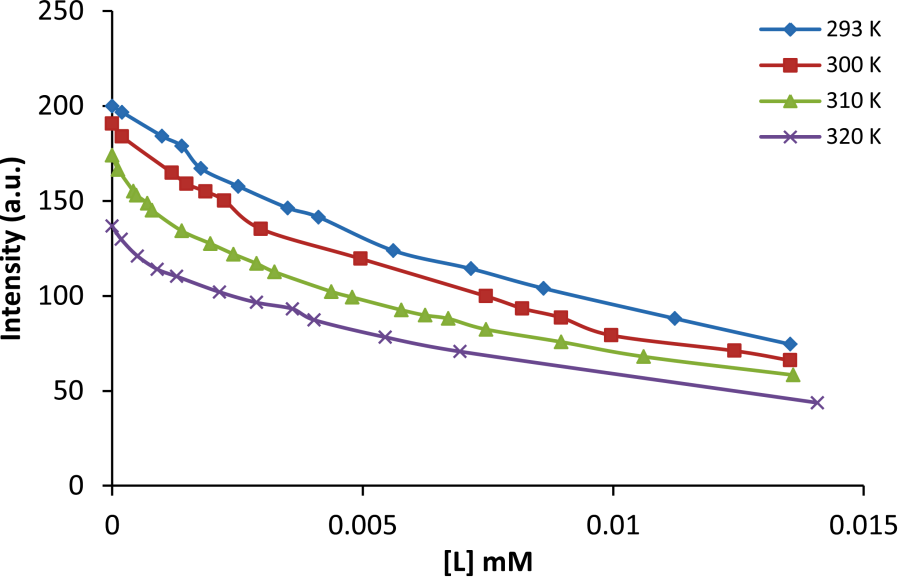 Fig. S1. Changes in the maximum fluorescence emission of HSA (4.24 μM) with increasing concentration of Pd-HDP, 0-2.6 μM 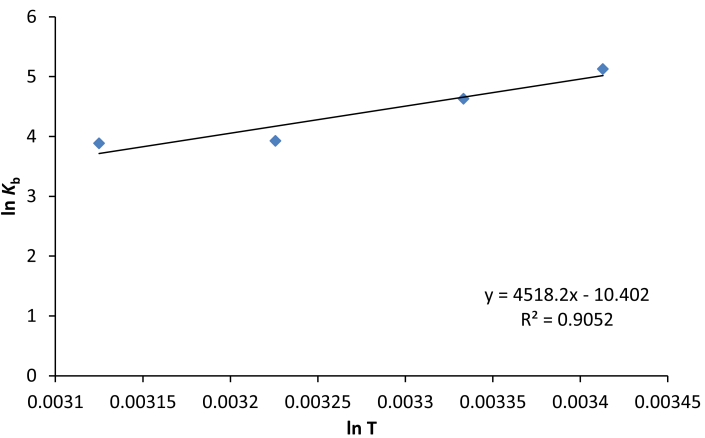 Fig.S2. van’t Hoff plot for the interaction of HSA with Pd-HDP at pH 7.4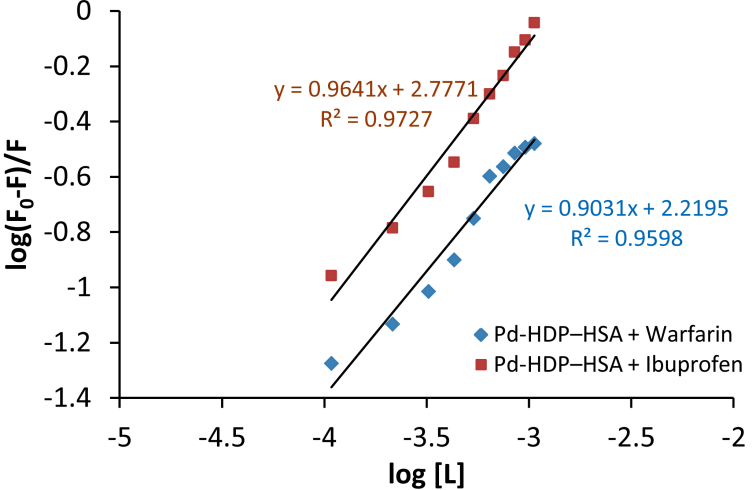 Fig. S3. The plots of log (F0 - F)/F versus log [L] for Pd-HDP–HSA + Ibo () and Pd-HDP–HSA + War () systems 